« 05 » марта   2021г                                                                 №  11                                                                                         ПОСТАНОВЛЕНИЕКАРАРО внесение изменений в постановление Главы Алькеевскогомуниципального района от 14.02.2020г. №7 «О созданииантитеррористической комиссии»В связи с кадровыми изменениями Глава Алькеевского  муниципального района  ПОСТАНОВЛЯЕТ:Внести в постановление Главы Алькеевского муниципального района от 14.02.2020 г. № 7«О создании антитеррористической комиссии» следующие изменение.   Исключить из состава комиссии Шакирову Ландыш Харисовну, Савинова Артема Александровича.Включить в состав антитеррористической комиссии  Алькеевского муниципального района Республики Татарстан Гайнуллину Эльвиру Ринатовну- начальника организационного отдела Совета Алькеевского муниципального района , секретаря комиссии, Валееву Сурию Шагитовну- заместителя по учебной работе МКУ «Управление образованием Алькеевского муниципального района Республики Татарстан», Яруллину Фариду Гусмановну- общественный помощник по правам человека в Республике Татарстан в Алькеевском муниципальном районе .3.Утвердить состав антитеррористической комиссии Алькеевского муниципального района в новой редакции согласно приложению.Глава Алькеевского муниципального района                                                               А.Ф. Никошин Приложение к  постановлению  ГлавыАлькеевского муниципального районаот ________ 2021 г.  № _____С О С Т А ВАнтитеррористической комиссии Алькеевского муниципального района Республики ТатарстанРЕСПУБЛИКА ТАТАРСТАН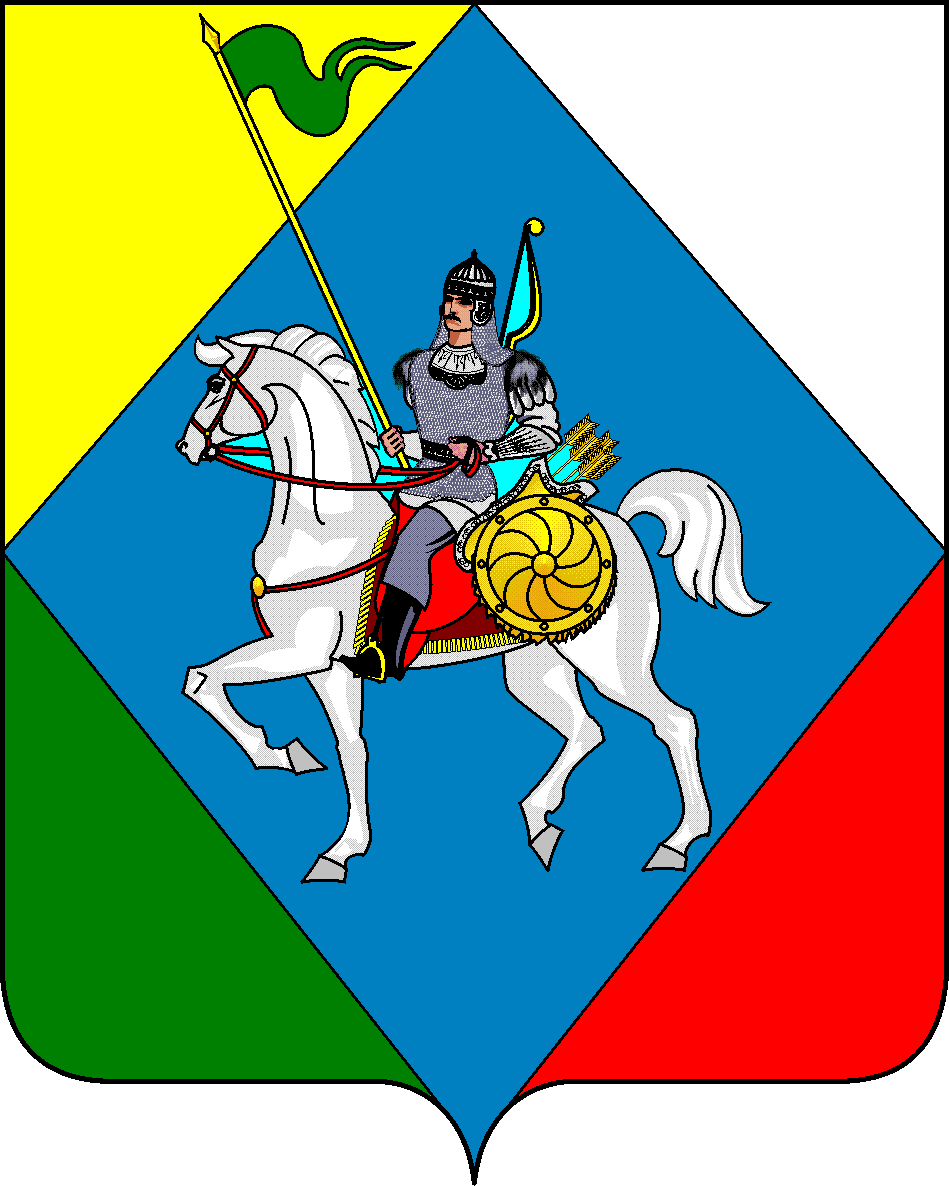 ТАТАРСТАН РЕСПУБЛИКАСЫГЛАВАӘлкиАлькеевскогомуниципаль районымуниципального районаБАШЛЫГЫАдрес: 422870, РТ,  с.Базарные Матаки, ул. Крайнова, 58Адресы: 422870, РТ, Базарлы Матак авылы, Крайнов ур.58                           факс: 8 (84346) 2-17-57тел: 8 (84346) 2-10-48Никошин Александр ФёдоровичГлава Алькеевского муниципального района, председатель комиссииБилалов РашитАбраровичЗаместитель ГлавыАлькеевского муниципального района, заместитель председателя комиссии Сабитов ИскандерХакимович Сотрудник УФСБ РФ по РТ (по согласованию), заместитель председателя комиссииГайнуллина Эльвира РинатовнаНачальник организационного отдела Совета Алькеевского муниципального района , секретарь комиссииЮсупов ИльнурВалиевмч Руководитель Исполнительного комитета Алькеевского муниципального районаЯрославлев ВиталииГермановичРуководитель Аппарат Совета Алькеевского муниципального районаНасибуллин РишатРинатовичХайрулин Рустем Рашитович  Начальник отделения МВД России по Алькеевскому району РТ (по согласованию)Руководитель Нурлатского межрайонного следственного отдела Следственного управления  Следственного комитета России по Республики Татарстан (по согласованию)Гатин Айдар ХайдаровичСалахиева ЛилияРавиловнаНачальник ОВО по Алексеевскому району – филиала ФГКУ «УВО ВНГ России по Республике Татарстан» (по согласованию)И.о. управляющего делами Исполнительного комитета Алькеевского муниципального района Романов ДмитрийАлександровичГнеденков Юрий АлександровичВалеева Сурия ШагитовнаХамитов АлмазИдрисовичШафиев ИльмирЗамировичНачальник 105-ПСЧ ФГКУ 7-го отряда ФПС России по РТ» (по согласованию)Ведущий консультант в Алькеевском муниципальном районе отдела реализации полномочий в области гражданской обороны МЧС РТ (по согласованию)Заместитель по учебной работе МКУ «Управление образованием Алькеевского муниципального района Республики Татарстан» (по согласованию)Начальник отдела социальной защиты Министерства труда, занятости и социальной защиты РТ (по согласованию)И.о. начальника отдела по молодежной политике и спорту Исполнительного комитета Алькеевского муниципального района (по согласованию)Низамиев Азат РустамовичЯруллина Фарида ГусмановнаРуководитель филиала АО «Татмедиа» - главный редактор газеты «Алькеевские вести»                            (по согласованию)общественный помощник по правам человека в Республике Татарстан в Алькеевском муниципальном районе (по согласованию);